 Программа вебинара22 ноября 2018 года«Инструкция по созданию интернет магазина для продажи товаров»    Вебинар для владельцев, руководителей, мастеров и всех желающих понять основы продажи товаров через интернет.Программа  вебинара:Алгоритм работы интернет магазина;Основные бизнес процессы в интернет магазине;Как выбрать перспективную нишу;Как выбирать специалиста и контролировать его работу;Где искать поставщиков и на каком языке с ними разговаривать;Как правильно формировать каталог интернет магазина;Как выбрать систему управления для сайта;Как «красиво» и как «будет продаваться» – это разные вещи;Как минимизировать свои силы и расходы на старте;Стартовать и открыться для всех поисковиков, еще не имея на руках товара;Начать отгрузки, даже не имея денег на закупку;Как выбрать формат рекламы для e-commerce продвижения;Ведущий вебинара: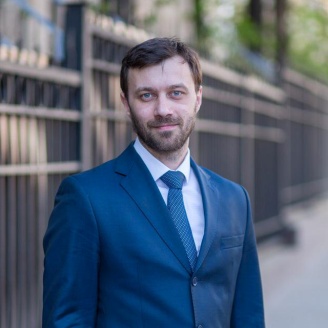 Илья Тимошин - ментор по интернет торговле и наставник по интернет-маркетингу,эксперт Торгово-Промышленной Палаты (ТПП РФ), спикер ГБУ Малый Бизнес Москвы.    В 2010 году открыл свой первый интернет магазин по продаже осветительного оборудования – «Салон света TimLight».     За два года проект вошел в ТОП-10 интернет-магазинов по осветительному оборудованию в России. Все шаги по открытию интернет магазина прошел самостоятельно.Является консультантом и наставников крупных интернет проектов.Провел более 100 семинаров по интернет продажам. Целевая аудитория вебинара:исполнительные, финансовые и ИТ-директора, руководители подразделений, заинтересованных в повышении эффективности своих организацийВремя проведения вебинара:  22 ноября  2018 г. с 09-00 до 11-00 по клнг. времени.Участники вебинара могут принимать участие:Дистанционно через интернет на своем рабочем месте;Дистанционно через интернет на своем домашнем компьютере.Имеется возможность участвовать с планшета или смартфонов.Стоимость участия в вебинаре:   БЕСПЛАТНОРегистрация заканчивается: 21 ноября 2018 г.Регистрация на вебинар (интернет-семинар) на сайте: http://www.iimba.ru/webinars/sectionsofveb/Техническая проверка компьютерного оборудования слушателей вебинара состоится: 21  ноября 2018 г. в 12-00 по московскому времени по интернет-ссылке https://go.myownconference.ru/x/TestТест интернет соединения с оболочкой - https://myownconference.ru/testerДля участия с планшетов или смартфонов необходимо установить приложение MyOwnConference:Арр Store https://itunes.apple.com/ru/app/myownconference/id1067798941?mt=8Google play https://play.google.com/store/apps/details?id=air.com.dosware.myconference&hl=ruТелефон для справок: (495) 134-34-71  E-mail: tpprf@iimba.ruПриложение 1. Технические требования к участию в вебинаре (интернет-семинаре): Для участия в вебинаре Вам понадобится компьютер (ноутбук), подключенный к интернету с акустикой, дополнительно можно подключить вебкамеру и микрофон. Рекомендуемая скорость соединения составляет от 256 kbps. Эта скорость доступна практически на любом подключении в офисе или дома (LAN, ADSL, WiFi). Формат вебинара позволяет сохранить качество обучения: каждый слушатель видит и слышит преподавателя, видит слайды, может скачать учебные материалы и заполнить задания, в любой момент может задать онлайн-вопрос преподавателю или другим участникам. Техническое тестирование участников вебинара состоится: 21 ноября 2018 г. в 12-00 по моск. времени по интернет-ссылке https://go.myownconference.ru/x/Test Уважаемые участники вебинаров! Мы рады сообщить Вам, что теперь участвовать в вебинарах можно при помощи мобильных устройств (смартфоны и планшеты на операционных системах: Android и IOS) в приложении MyOwnConference Рекомендуем пользоваться интернет-браузером Google Chrome.Правила участия в вебинаре:Всем участникам вебинара необходимо заранее регистрироваться, протестировать и настроить своё компьютерное оборудование (Организаторы вебинара не несут ответственность за неправильно настроенное оборудование, программное обеспечение участников вебинара и нарушения работы местных интернет-провайдеров, предоставляющие услуги интернет-связи участникам вебинара. В работе вебинара не считаются дефектами незначительные малозаметные задержки видеоизображения и звука).Участникам вебинара запрещено флудить в чате вебинара (писать некорректные, бессмысленные, многократно повторяемые какие-либо слова и фразы). Нарушители после предупреждения будут забанены (для них будет закрыта возможность писать в чате). Просьба быть вежливыми – Ваши сообщения видят Ваши коллеги из других регионов. При входе в систему вебинара участники вебинара обязаны вводить свои верные данные: Ф.И.О., наименовании организации, города и др. (Пример: Иванов, ТПП, Москва). Участники с неопределенными данными после предупреждения будут удалены из системы. 